Ben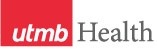 WEEKLY RELAYSWEEKLY RELAYSDec. 28, 2017YOUR DEPARTMENT NEWS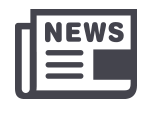 YOUR DEPARTMENT NEWSYOUR DEPARTMENT NEWSUTMB NEWS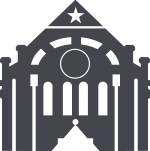 UTMB NEWSReminder—MLK Luncheon:All members of the UTMB community are invited to the 2018 Dr. Martin Luther King Jr. Service Award Ceremony and Luncheon on Jan. 8 from 11:30 a.m. to 1 p.m. in the Levin Hall Dining Room on the Galveston Campus. Email events.oua@utmb.edu or call (409) 747-6735 by Jan. 2 to reserve your seat!Retail food service holiday hours:The holiday hours for retail food service vendors are as follows:GalvestonJohn Sealy HospitalCafé on the Court and Chick-fil-A are closed through Jan. 1Subway will remain open from 8 a.m. to 11:30 p.m.Starbucks will be closed through Jan. 7Jennie Sealy HospitalEinstein Bros. Bagels will be open from 6:30 a.m. to 2 p.m.*Hospital lobby vending machines will remain open 24/7 with healthy selection optionsClinical Services Wing (CSW)Sixth Floor Staff Lounge vending machines will remain open 24/7 with healthy selection optionsThe Grab-N-Go Wall Mall inside the CSW Sixth Floor Staff Lounge will be closed through Jan. 7Moody Medical LibraryStarbucks will be closed through Jan. 1 Lee Hage Jamail Student CenterJoe’s Café will be closed through Jan. 7League CityLeague City CampusEinstein Bros. Bagels will be closed on Jan. 1*Important note: During the Café on the Court construction, the Jennie Sealy Hospital’s Einstein Bros. Bagels extended its hours of operation to better serve our patients, students and staff. After the winter break, Einstein Bros. Bagels will return to their original business hours of 6:30 a.m. to 2 p.m.Reminder—Academic Enterprise magazine: The latest edition of the Academic Enterprise magazine is on newsstands now. This special issue features a cornucopia of successes across UTMB’s education, research and patient care mission areas. Learn more about Grants Central, UTMB’s five-star rating and students learning through simulation. You can also read it online at https://utmb.us/2fw.Reminder—MLK Luncheon:All members of the UTMB community are invited to the 2018 Dr. Martin Luther King Jr. Service Award Ceremony and Luncheon on Jan. 8 from 11:30 a.m. to 1 p.m. in the Levin Hall Dining Room on the Galveston Campus. Email events.oua@utmb.edu or call (409) 747-6735 by Jan. 2 to reserve your seat!Retail food service holiday hours:The holiday hours for retail food service vendors are as follows:GalvestonJohn Sealy HospitalCafé on the Court and Chick-fil-A are closed through Jan. 1Subway will remain open from 8 a.m. to 11:30 p.m.Starbucks will be closed through Jan. 7Jennie Sealy HospitalEinstein Bros. Bagels will be open from 6:30 a.m. to 2 p.m.*Hospital lobby vending machines will remain open 24/7 with healthy selection optionsClinical Services Wing (CSW)Sixth Floor Staff Lounge vending machines will remain open 24/7 with healthy selection optionsThe Grab-N-Go Wall Mall inside the CSW Sixth Floor Staff Lounge will be closed through Jan. 7Moody Medical LibraryStarbucks will be closed through Jan. 1 Lee Hage Jamail Student CenterJoe’s Café will be closed through Jan. 7League CityLeague City CampusEinstein Bros. Bagels will be closed on Jan. 1*Important note: During the Café on the Court construction, the Jennie Sealy Hospital’s Einstein Bros. Bagels extended its hours of operation to better serve our patients, students and staff. After the winter break, Einstein Bros. Bagels will return to their original business hours of 6:30 a.m. to 2 p.m.Reminder—Academic Enterprise magazine: The latest edition of the Academic Enterprise magazine is on newsstands now. This special issue features a cornucopia of successes across UTMB’s education, research and patient care mission areas. Learn more about Grants Central, UTMB’s five-star rating and students learning through simulation. You can also read it online at https://utmb.us/2fw.TOPICSLEGEND	PATIENT CARE	EDUCATION & RESEARCH	INSTITUTIONAL SUPPORT	CMC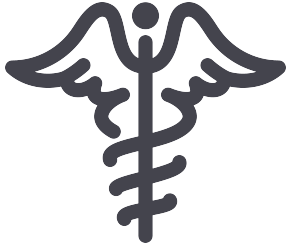 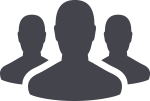 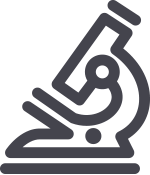 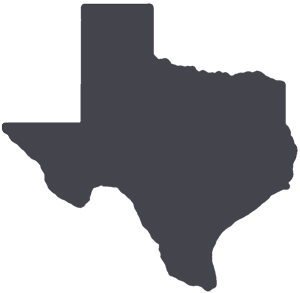 	PATIENT CARE	EDUCATION & RESEARCH	INSTITUTIONAL SUPPORT	CMC	PATIENT CARE	EDUCATION & RESEARCH	INSTITUTIONAL SUPPORT	CMC	PATIENT CARE	EDUCATION & RESEARCH	INSTITUTIONAL SUPPORT	CMCAROUND UTMB (Use the legend above to quickly find items of interest to your team)AROUND UTMB (Use the legend above to quickly find items of interest to your team)AROUND UTMB (Use the legend above to quickly find items of interest to your team)AROUND UTMB (Use the legend above to quickly find items of interest to your team)AROUND UTMB (Use the legend above to quickly find items of interest to your team)Christmas tree recycling in Galveston:Christmas trees can be more than just a symbol of celebration during the holidays this year. Turned into mulch, they can provide benefits year-round. UTMB and the city of Galveston encourage everyone to go green this holiday season by recycling your Christmas trees. Galveston’s 24th Annual Christmas Tree Recycling Drive runs through Jan. 12. All live evergreen trees, including flocked trees, will be accepted. Wood stands will also be accepted. To ready your tree for recycling, please remove all tinsel, lights, decorations and plastic or metal stands.Drop-off sites include:UTMB: Please drop off trees at the open-top dumpster at Lindale Park, 400 Marine St; collection site is near the Eco-Center recycle bins.Galveston Eco-Center: 702 61st St. The facility will be closed Jan. 1.For more information, contact Angela McDowell, UTMB Sustainability coordinator, at (409) 747-2959, or ammcdowe@utmb.edu.Christmas tree recycling in Galveston:Christmas trees can be more than just a symbol of celebration during the holidays this year. Turned into mulch, they can provide benefits year-round. UTMB and the city of Galveston encourage everyone to go green this holiday season by recycling your Christmas trees. Galveston’s 24th Annual Christmas Tree Recycling Drive runs through Jan. 12. All live evergreen trees, including flocked trees, will be accepted. Wood stands will also be accepted. To ready your tree for recycling, please remove all tinsel, lights, decorations and plastic or metal stands.Drop-off sites include:UTMB: Please drop off trees at the open-top dumpster at Lindale Park, 400 Marine St; collection site is near the Eco-Center recycle bins.Galveston Eco-Center: 702 61st St. The facility will be closed Jan. 1.For more information, contact Angela McDowell, UTMB Sustainability coordinator, at (409) 747-2959, or ammcdowe@utmb.edu.Christmas tree recycling in Galveston:Christmas trees can be more than just a symbol of celebration during the holidays this year. Turned into mulch, they can provide benefits year-round. UTMB and the city of Galveston encourage everyone to go green this holiday season by recycling your Christmas trees. Galveston’s 24th Annual Christmas Tree Recycling Drive runs through Jan. 12. All live evergreen trees, including flocked trees, will be accepted. Wood stands will also be accepted. To ready your tree for recycling, please remove all tinsel, lights, decorations and plastic or metal stands.Drop-off sites include:UTMB: Please drop off trees at the open-top dumpster at Lindale Park, 400 Marine St; collection site is near the Eco-Center recycle bins.Galveston Eco-Center: 702 61st St. The facility will be closed Jan. 1.For more information, contact Angela McDowell, UTMB Sustainability coordinator, at (409) 747-2959, or ammcdowe@utmb.edu.Christmas tree recycling in Galveston:Christmas trees can be more than just a symbol of celebration during the holidays this year. Turned into mulch, they can provide benefits year-round. UTMB and the city of Galveston encourage everyone to go green this holiday season by recycling your Christmas trees. Galveston’s 24th Annual Christmas Tree Recycling Drive runs through Jan. 12. All live evergreen trees, including flocked trees, will be accepted. Wood stands will also be accepted. To ready your tree for recycling, please remove all tinsel, lights, decorations and plastic or metal stands.Drop-off sites include:UTMB: Please drop off trees at the open-top dumpster at Lindale Park, 400 Marine St; collection site is near the Eco-Center recycle bins.Galveston Eco-Center: 702 61st St. The facility will be closed Jan. 1.For more information, contact Angela McDowell, UTMB Sustainability coordinator, at (409) 747-2959, or ammcdowe@utmb.edu.Christmas tree recycling in Galveston:Christmas trees can be more than just a symbol of celebration during the holidays this year. Turned into mulch, they can provide benefits year-round. UTMB and the city of Galveston encourage everyone to go green this holiday season by recycling your Christmas trees. Galveston’s 24th Annual Christmas Tree Recycling Drive runs through Jan. 12. All live evergreen trees, including flocked trees, will be accepted. Wood stands will also be accepted. To ready your tree for recycling, please remove all tinsel, lights, decorations and plastic or metal stands.Drop-off sites include:UTMB: Please drop off trees at the open-top dumpster at Lindale Park, 400 Marine St; collection site is near the Eco-Center recycle bins.Galveston Eco-Center: 702 61st St. The facility will be closed Jan. 1.For more information, contact Angela McDowell, UTMB Sustainability coordinator, at (409) 747-2959, or ammcdowe@utmb.edu.Christmas tree recycling in Galveston:Christmas trees can be more than just a symbol of celebration during the holidays this year. Turned into mulch, they can provide benefits year-round. UTMB and the city of Galveston encourage everyone to go green this holiday season by recycling your Christmas trees. Galveston’s 24th Annual Christmas Tree Recycling Drive runs through Jan. 12. All live evergreen trees, including flocked trees, will be accepted. Wood stands will also be accepted. To ready your tree for recycling, please remove all tinsel, lights, decorations and plastic or metal stands.Drop-off sites include:UTMB: Please drop off trees at the open-top dumpster at Lindale Park, 400 Marine St; collection site is near the Eco-Center recycle bins.Galveston Eco-Center: 702 61st St. The facility will be closed Jan. 1.For more information, contact Angela McDowell, UTMB Sustainability coordinator, at (409) 747-2959, or ammcdowe@utmb.edu.DID YOU KNOW?
In FY17, UTMB’s Health System recorded 32,317 hospital discharges, 1,073,637 outpatient encounters and 79,289 emergency department visits, and delivered 6,408 babies at its Galveston, League City and Angleton Danbury campuses and at its clinics located throughout Texas. You can find additional FY17 year-end facts and figures on the recently updated Data Reference Card available online at www.utmb.edu/business. Want a printed copy? Contact the Business and Finance administrative office at (409) 266-2006 or email Business.Finance@utmb.edu.DID YOU KNOW?
In FY17, UTMB’s Health System recorded 32,317 hospital discharges, 1,073,637 outpatient encounters and 79,289 emergency department visits, and delivered 6,408 babies at its Galveston, League City and Angleton Danbury campuses and at its clinics located throughout Texas. You can find additional FY17 year-end facts and figures on the recently updated Data Reference Card available online at www.utmb.edu/business. Want a printed copy? Contact the Business and Finance administrative office at (409) 266-2006 or email Business.Finance@utmb.edu.